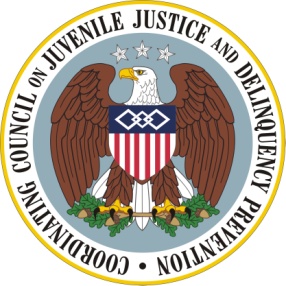 The Agenda Coordinating Council on Juvenile Justice and Delinquency PreventionQuarterly MeetingWednesday, November 13, 2013U.S. Department of Justice, Office of Justice Programs810 Seventh Street, NW, 3rd Floor Conference Center, Washington, DC 2053110:30-10:45 am 	Welcome, Opening Remarks, and Introductions	Tony West, Associate Attorney General, U.S. Department of Justice (DOJ)Robert Listenbee, Administrator, Office of Juvenile Justice and Delinquency Prevention (OJJDP), DOJ, Vice Chair, Coordinating Council 10:45-12:15 pm	The Affordable Care Act (ACA):  Implications for Vulnerable Adolescents and Young Adults			Wilma Robinson, Deputy Director, Office of Adolescent Health, U.S. Department of Health and Human Services (HHS)			Abigail English, Director, Center for Adolescent Health and the Law			Barbara Edwards, Director, Disabled and Elderly Health Programs Group, Center for Medicaid, CHIP, and Survey & Certification, Centers for Medicare and Medicaid Services, HHS.			Diane Justice, Senior Program Director, National Academy for State Health Policy			Council Member Discussion12:15-12:25 pm	Agency and Practitioner Announcements 12:25-12:30 pm	Summary and Meeting Adjournment			Robert Listenbee, Administrator, OJJDP, Council Vice Chair			